č.j. OBR 367/2022				                   Braníškov 5. 8. 2022Obec Braníškov zveřejňuje dle ustanovení § 39 zákona č. 128/2000 Sb., o obcích ve znění pozdějších předpisůZáměr pronajmout nemovitosti v obci a k. ú. Braníškovbudova bez čísla popisného nebo evidenčního, stavba občanského vybavení  (Unimo buňky), stojící na pozemku parc. č. 287/4, zastavěná plocha a nádvoří, 
o výměře 49 m2 přístřešek stojící na pozemku par. č. 287/2, ostatní plocha, o výměře 71 m2,jak je zapsáno v katastru nemovitostí vedeném Katastrálním úřadem pro Jihomoravský kraj, kat. pracovištěm Brno-venkov, na LV č. 1 pro k. ú. Braníškov.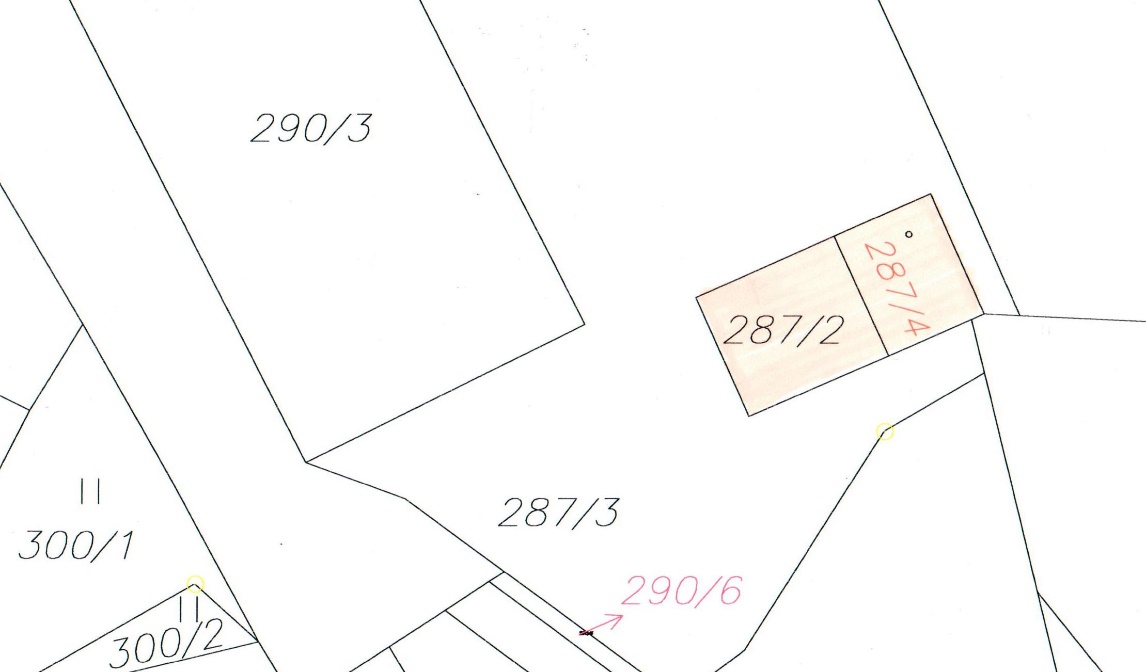 Bližší informace ke shora uvedenému záměru mohou občané obdržet v úředních hodinách na Obecním úřadě Braníškov nebo na tel.: 549 430 165.Obec Braníškov si vyhrazuje právo kdykoliv zrušit shora uvedený záměr. 				         Zdeněk Šotola
	 			          starosta obceNa ÚD a EÚD  vyvěšeno  dne: 5. 8. 2022                                      Sňato dne: